Potvrzení objednávky č. 201716069___________________________________________________________________________Děkuji.Michal Janůhospodář a ubytování stř.HostivařÚstav jazykové a odborné přípravy Univerzita Karlova Weilova 1144/210200 Praha 10tel: +420 267 215 530 mobil: +420 603 216 478>>> Kamarádová Helena <Helena.Kamaradova@datart.cz> 27.9.2017 16:33 >>>Vážený pane Janů, potvrzuji přijetí objednávky, Helena KamarádováHelena Kamarádová Manažer pro kontakt se zákazníky Mobil: +420 724 373 372helena.kamaradova@datart.czDATART International a.s.Křižíkova 34, 186 00 Praha 8 - Karlínwww.datart.cz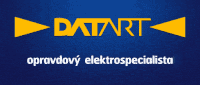 From: Michal Janů [michal.janu@ujop.cuni.cz] 
Sent: Wednesday, September 27, 2017 4:29 PM
To: Kamarádová Helena
Subject: Re: FW: objednávka ChladničekDobrý den.V příloze zasílám naši objednávku a prosím o potvrzení jejího přijetí emailem.Děkuji.Michal Janůhospodář a ubytování stř.HostivařÚstav jazykové a odborné přípravy Univerzita Karlova Weilova 1144/210200 Praha 10tel: +420 267 215 530 mobil: +420 603 216 478>>> Kamarádová Helena <Helena.Kamaradova@datart.cz> 19.9.2017 23:18 >>>Vážený pane Janů, v příloze Vám zasílám cenovou nabídku (cenu jsem ponížila), dopravné také nebudeme účtovat, faktura se splatností 21 dnů.Aktuálně máme skladem 9 kusů, další kusy je možné objednat u dodavatele – pokud budete souhlasit, prosím o rychlé zpětné info abych chladničky objednala.V případě potřeby mě neváhejte kontaktovat, Helena KamarádováHelena Kamarádová Manažer pro kontakt se zákazníky Mobil: +420 724 373 372helena.kamaradova@datart.czDATART International a.s.Křižíkova 34, 186 00 Praha 8 - Karlínwww.datart.cz____________________________________________________________
> Od: michal.janu@ujop.cuni.cz
> Komu: infolinka@datart.cz
> Datum: 19 09 2017
> Předmět: objednávka Chladniček
> Dobrý den.Oracím se na Vás na základě našeho telefonátu. Mám dotaz zda je možné u Vás objednat 20 ks chladniček typ Goddess RSB085GW9 https://www.datart.cz/Chladnicka-s-mrazakem-Goddess-GODRSB085GW9.htmlPotřebovali bychom je dodat do cca 15 dnů. A zda by byla možná doprava zdarma (musím se vejít do 100 tis. Kč celkem).Děkuji za odpověď.Michal Janůhospodář a ubytování stř.HostivařÚstav jazykové a odborné přípravy Univerzita Karlova Weilova 1144/210200 Praha 10tel: +420 267 215 530 mobil: +420 603 216 478Tato zpráva má pouze informativní charakter a nelze ji považovat za právní jednání, které by mohlo společnost DATART INTERNATIONAL, a.s. (dále jen „společnost“) jakkoliv zavazovat. Jakékoliv právní jednání společnosti musí být učiněno výlučně v písemné formě a podepsáno oprávněnou osobou. Tato zpráva a všechny připojené soubory jsou důvěrné, mohou tvořit součást obchodního tajemství společnosti a jsou určeny výhradně oprávněným adresátům. Pokud jste tuto zprávu obdrželi omylem, informujte nás prosím a vymažte ji ze všech elektronických zařízení.Tato zpráva má pouze informativní charakter a nelze ji považovat za právní jednání, které by mohlo společnost DATART INTERNATIONAL, a.s. (dále jen „společnost“) jakkoliv zavazovat. Jakékoliv právní jednání společnosti musí být učiněno výlučně v písemné formě a podepsáno oprávněnou osobou. Tato zpráva a všechny připojené soubory jsou důvěrné, mohou tvořit součást obchodního tajemství společnosti a jsou určeny výhradně oprávněným adresátům. Pokud jste tuto zprávu obdrželi omylem, informujte nás prosím a vymažte ji ze všech elektronických zařízení.